Table S1 Effects of soil chemical properties of N and/or P addition in the subtropical evergreen broad-leaved forest. Values are means with standard errors (n=3)SOC: soil organic carbon (g kg-1); TN: total N (g kg-1); TP: total P (g kg-1); AP: available phosphorus (mg·kg-1); MBC: microbial biomass C (mg kg-1); C:N ratio: ratio of soil SOC to TN concentrations; C:P ratio: ratio of soil SOC to TP concentrations; N:P ratio: ratio of soil TN to TP concentrations.Table S2 The F- values of linear mixed effects models on the effects of N addition, P addition, sampling time and their interactions on the soil chemical properties.SOC: soil organic carbon; TN: total N; TP: total P; AP: available phosphorus; MBC: microbial biomass C; C:N ratio: ratio of soil SOC to TN concentrations; C:P ratio: ratio of soil SOC to TP concentrations; N:P ratio: ratio of soil TN to TP concentrations. N: represent effect of N addition; P: represent effect of P addition; time: represent effect of sampling time; N×time: represents interactive effect of N addition and sampling time; P×time: represents interactive effect of P addition and sampling time; N×P: represents interactive effect of combined N and P additions; N×P×time: represents interactive effect of sampling time, N and P additions. ** indicates P < 0.01; * indicates P < 0.05.Fig. S1 The relationships between the soil invertase (Inv) and cellulase (Cel) activities with soil C:N ratio, pH and microbial biomass carbon (MBC) concentration; between the soil urease (Ure) activity with soil total N (TN) concentration and C:N ratio, and between the soil acid phosphatase (AcP) activity with soil C:N ratio and pH. The parameters were Ln-transformed to maintain the same order of magnitude.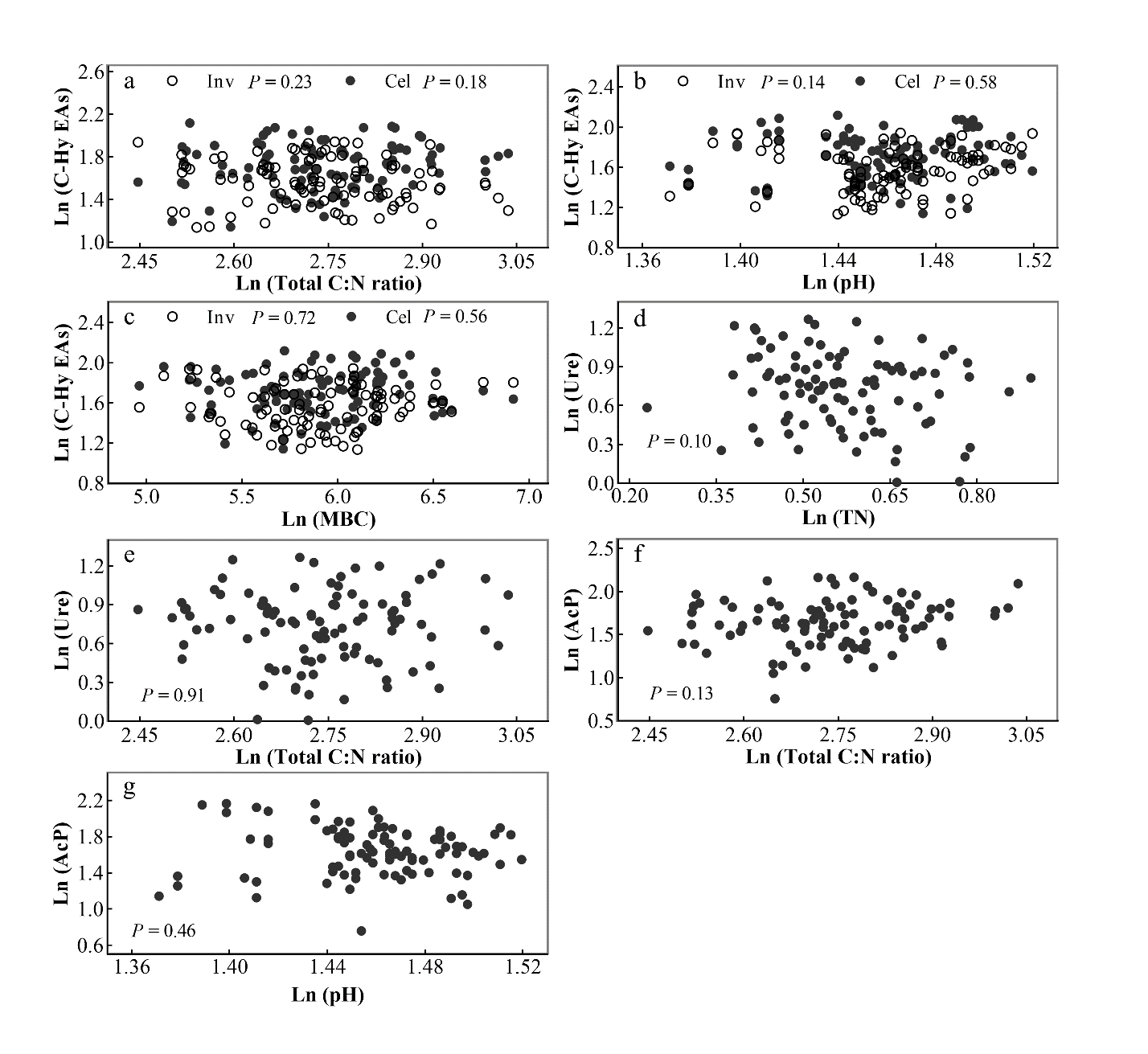 TreatmentChemicalpropertiesSampling timeSampling timeSampling timeSampling timeSampling timeSampling timeSampling timeSampling timeSampling timeTreatmentChemicalpropertiesApr.2018Jul.2018Oct.2018Jan.2019Apr.2019Jul.2019Oct.2019Jan.2020Control treatmentSOC26.5 ± 0.1826.7 ± 0.5129.8 ± 0.4027.8 ± 0.2124.5 ± 0.5524.5 ± 0.6631.7 ± 0.3628.7 ± 0.91TN1.72 ± 0.111.59 ± 0.021.85 ± 0.181.66 ± 0.021.71 ± 0.121.71 ± 0.051.97 ± 0.111.78 ± 0.09TP0.17 ± 0.0040.19 ± 0.0050.20 ± 0.0060.15 ± 0.0080.18 ± 0.0190.17 ± 0.0060.18 ± 0.0100.16 ± 0.007AP2.30 ± 0.232.36 ± 0.102.55 ± 0.122.36 ± 0.162.60 ± 0.123.11 ± 0.102.97 ± 0.262.84 ± 0.15C:N ratio15.6 ± 0.9216.8 ± 0.5116.4 ± 1.8816.7 ± 0.3514.4 ± 0.9814.3 ± 0.5416.2 ± 0.8416.2 ± 1.02C:P ratio158 ± 4.87141 ± 4.15148 ± 4.38183 ± 9.23141 ± 17.0145 ± 6.22172 ± 10.5178 ± 12.3N:P ratio10.2 ± 0.618.36 ± 0.199.18 ± 0.9010.9 ± 0.6410.1 ± 1.9710.2 ± 0.6310.8 ± 1.1911.1 ± 0.95MBC387 ± 54.6410 ± 19.2323 ± 102235 ± 28.5300 ± 20.0612 ± 53.5552 ± 22.2257 ± 36.6pH4.30 ± 0.0204.26 ± 0.0184.34 ± 0.0124.29 ± 0.0194.35 ± 0.0124.35 ± 0.0074.39 ± 0.0094.26 ± 0.003N treatmentSOC27.3 ± 0.2930.8 ± 0.5331.0± 0.6328.2 ± 0.3525.2 ± 0.1625.2 ± 0.9831.9 ± 0.6130.2 ± 0.47TN1.71 ± 0.021.58 ± 0.051.98 ± 0.241.79 ± 0.031.94 ± 0.091.77 ± 0.162.01 ± 0.101.01 ± 0.07TP0.16 ± 0.0030.19 ± 0.0280.18 ± 0.0070.15 ± 0.0050.15 ± 0.0030.17 ± 0.0140.17 ± 0.0080.16 ± 0.006AP1.72 ± 0.121.55 ± 0.072.13 ± 0.551.90 ± 0.042.09 ± 0.062.57 ± 0.102.87 ± 0.112.52 ± 0.26C:N ratio16.0 ± 0.3419.5 ± 0.9416.1 ± 1.7715.8 ± 0.2913.0 ± 0.6114.6 ± 1.4215.9 ± 0.7015.1 ± 0.6C:P ratio168 ± 9.82166 ± 23.0170 ± 8.05194 ± 8.61166 ± 2.08155 ± 20.0192 ± 7.30195 ± 10.1N:P ratio10.5 ± 0.408.41 ± 0.8210.8 ± 0.9012.3 ± 0.4912.8 ± 0.4410.8 ± 1.7012.1 ± 0.0712.9 ± 0.39MBC305 ± 14.4358 ± 10.7277 ± 27.9181 ± 9.39259 ± 30.2468 ± 29.3469 ± 33.2225 ± 26.5pH4.32 ± 0.0074.27 ± 0.0184.24 ± 0.0094.06 ± 0.0324.37 ± 0.0294.22 ± 0.0124.11 ± 0.0104.12 ± 0.044P treatmentSOC25.0 ± 0.3025.6 ± 0.4830.1 ± 0.4226.3 ± 0.2722.7 ± 0.4524.5 ± 0.3130.7 ± 0.4827.9 ± 0.45TN1.66 ± 0.041.57 ± 0.032.04 ± 0.201.49 ± 0.151.77 ± 0.051.56 ± 0.051.96 ± 0.131.84 ± 0.06TP0.17 ± 0.0030.20 ± 0.0050.21 ± 0.0070.17 ± 0.0040.18 ± 0.0120.17 ± 0.0040.19 ± 0.0140.18 ± 0.007AP2.72 ± 0.063.15 ± 0.152.78 ± 0.062.88 ± 0.113.04 ± 0.063.96 ± 0.063.46 ± 0.133.68 ± 0.29C:N ratio15.1 ± 0.2816.4 ± 0.3215.1 ± 1.7318.1 ± 1.6212.9 ±0.8515.7 ± 0.4115.7 ± 0.7915.2 ± 0.44C:P ratio146 ± 4.32128 ± 5.56146 ± 5.72157 ± 5.23135 ± 7.87130 ± 9.34167 ± 11.1155 ± 7.88N:P ratio9.76 ± 0.407.83 ± 0.379.89 ± 1.188.90 ± 1.1410.1 ± 1.019.33 ± 0.5110.7 ± 0.7110.2 ± 0.46MBC417 ± 26.0396 ± 26.2382 ± 49.4232 ± 19.5287 ± 32.7708 ± 11.6476 ± 14.2310 ± 36.8pH4.26 ± 0.0194.27 ± 0.0064.24 ± 0.0194.27 ± 0.0124.41 ± 0.0234.34 ± 0.0123.96 ± 0.0104.09 ± 0.007NP treatmentSOC25.5 ± 0.2628.9 ± 0.8330.2 ± 1.2026.7 ± 0.5523.1 ± 0.2024.9 ± 1.0331.1 ±  0.1827.3 ± 0.35NP treatmentTN1.69 ± 0.051.57 ± 0.061.98 ± 0.061.59 ± 0.071.87 ± 0.091.78 ± 0.052.10 ±  0.101.81 ± 0.01TP0.017 ± 0.0010.19 ± 0.0060.20 ± 0.0080.17 ± 0.0100.17 ± 0.0130.16 ± 0.0010.23 ± 0.0040.17 ± 0.025AP2.23 ± 0.072.67 ± 0.142.50 ± 0.072.55 ± 0.202.75 ± 0.053.41 ± 0.103.11 ± 0.103.05 ± 0.26C:N ratio15.1 ± 0.3318.4 ± 0.1715.3 ± 1.0416.9 ± 0.912.4 ± 0.4714.0 ± 0.8614.9 ± 0.8115.1 ± 0.12C:P ratio149 ± 1.76150 ± 3.57154 ± 7.60160 ± 6.07137 ± 10.9157 ± 7.28134 ± 1.66172 ± 24.1N:P ratio9.83 ± 0.268.16 ± 0.2010.1 ± 0.429.54 ± 0.7411.2 ± 1.2611.2 ± 0.359.04 ± 0.5714.2 ± 1.57MBC410 ± 28.8535 ± 20.9394 ± 22.9369 ± 23.4368 ± 34.7848 ± 97.4542 ± 28.2346 ± 22.4pH4.33 ± 0.0154.45 ± 0.0154.45 ± 0.0094.42 ± 0.0094.53 ± 0.0204.53 ± 0.0094.46 ± 0.0094.48 ± 0.009Source of varianceSOCTNTPAPC:N ratioC:P ratioN:P ratioMBCpHSource of varianceSOCTNTPAPC:N ratioC:P ratioN:P ratioMBCpHN23.1**5.40*1.949.4**0.2612.0**7.84**0.1121.1**P40.3**0.888.93**87.2**1.6528.0**8.32**46.6**36.3**time86.8**9.87**8.62**19.6**9.40**5.70**5.02**53.9**136**N×P2.640.281.730.1180.062.051.5130.0**151**N×time4.24**0.370.870.601.520.690.700.6520.8**P×time1.450.71.201.800.791.250.873.46**47.5**N×P×time0.470.511.430.430.310.600.561.14122**